基隆市立中山高級中學110學年度第一學期教學計畫班級101~104101~104科目表演藝術教師鄭昕玫鄭昕玫鄭昕玫鄭昕玫教學目標教學目標藉由日常生活行為，認識表演藝術的起源與關係。欣賞各種不同類型的表演藝術。藉由聲音、身體與情緒，認識表演的工具。透過扮演腳色，學習掌握特色，建立演員特質。觀察與思考，理解何謂創作性。藉由日常生活行為，認識表演藝術的起源與關係。欣賞各種不同類型的表演藝術。藉由聲音、身體與情緒，認識表演的工具。透過扮演腳色，學習掌握特色，建立演員特質。觀察與思考，理解何謂創作性。藉由日常生活行為，認識表演藝術的起源與關係。欣賞各種不同類型的表演藝術。藉由聲音、身體與情緒，認識表演的工具。透過扮演腳色，學習掌握特色，建立演員特質。觀察與思考，理解何謂創作性。 本學期授課內容 本學期授課內容認識東西方傳統與當代表演藝術之類型、代表作品與人物。認識表演藝術相關工作的特性與種類。認識表演團隊組織與架構、 劇場基礎設計和製作。練習與他人互動、尊重與包容。認識東西方傳統與當代表演藝術之類型、代表作品與人物。認識表演藝術相關工作的特性與種類。認識表演團隊組織與架構、 劇場基礎設計和製作。練習與他人互動、尊重與包容。認識東西方傳統與當代表演藝術之類型、代表作品與人物。認識表演藝術相關工作的特性與種類。認識表演團隊組織與架構、 劇場基礎設計和製作。練習與他人互動、尊重與包容。教學方式教學方式投影片及DVD教學。播放相關影片及解說。實際示範並演練。投影片及DVD教學。播放相關影片及解說。實際示範並演練。投影片及DVD教學。播放相關影片及解說。實際示範並演練。評量方式評量方式紙筆測驗。課堂參與、態度檢核、課堂問答。個人及小組展演。線上作業。紙筆測驗。課堂參與、態度檢核、課堂問答。個人及小組展演。線上作業。紙筆測驗。課堂參與、態度檢核、課堂問答。個人及小組展演。線上作業。對學生期望對學生期望利用肢體運用將個人及小組創意加以延伸。了解自我與發展潛能。尊重、關懷與團隊合作。獨立思考與解決問題。利用肢體運用將個人及小組創意加以延伸。了解自我與發展潛能。尊重、關懷與團隊合作。獨立思考與解決問題。利用肢體運用將個人及小組創意加以延伸。了解自我與發展潛能。尊重、關懷與團隊合作。獨立思考與解決問題。家長配合事項家長配合事項多多接觸藝文活動、增加見聞。傾聽孩子所見所聞，給予適當意見與鼓勵。多多接觸藝文活動、增加見聞。傾聽孩子所見所聞，給予適當意見與鼓勵。多多接觸藝文活動、增加見聞。傾聽孩子所見所聞，給予適當意見與鼓勵。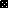 